 Администрация Марьинского сельского поселения просит  разместить на сайте администрации Корсаковского района нормативный правовой акт: По исполнительному органу:ПОСТАНОВЛЕНИЕ:Постановление № 71  от 27.12.2021 г. администрации Марьинского сельского поселения «Об утверждении плана правотворческой деятельности в администрации Марьинского сельского поселения на 1 полугодие 2022 года».И. о. главы сельского поселения                                                    С. И. Сапунов 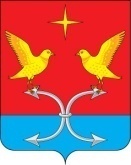 АдминистрацияМарьинскогосельского поселенияКорсаковского районаОрловской областид. Большие Озерки, д. 117Корсаковский районОрловская область, 303588телефон 2-34-35, факс 2-34-35e-mail: marspo8@mail.ru   27 декабря  2021 г. № 325   На №                          от _________                               Начальнику отдела организационно-правовой, кадровой  работы и  делопроизводства администрации Корсаковского района Скомороховой С. Н.